 «Витамины и Физкультура»День здоровья по ЗОЖ у малышейМалыши всегда хотя все знать и учатся с удовольствием!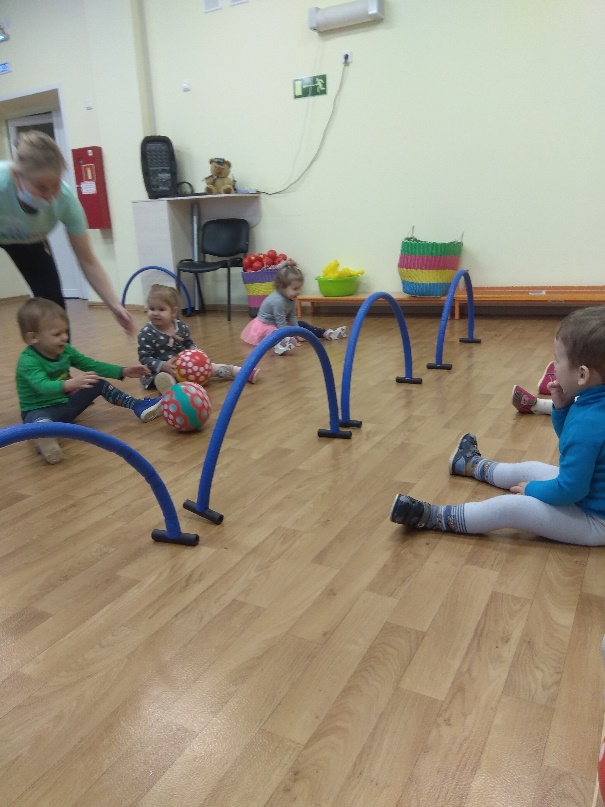  Посмотрите, как они стараются! Катать мяч сложно… Но очень интересно!!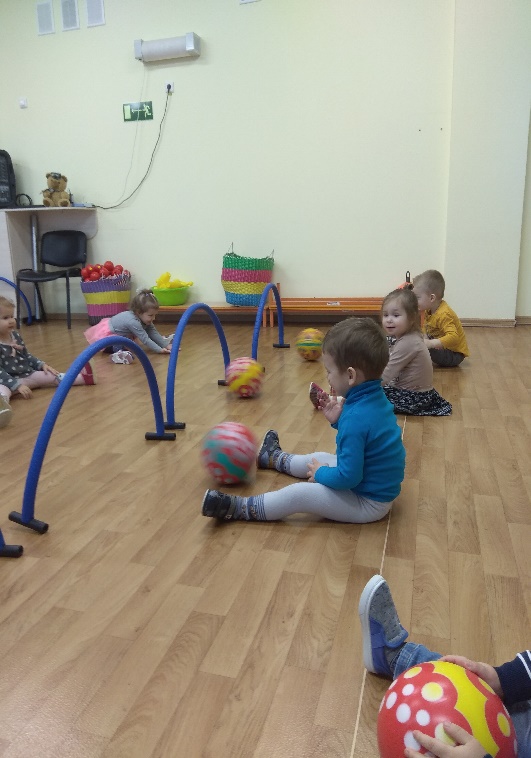 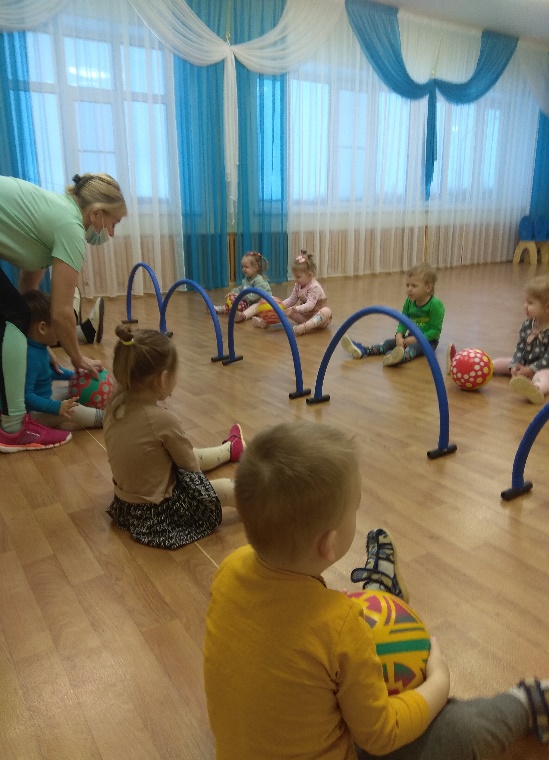 